ПОЛОЖЕНИЕо системе оценки индивидуального развития детейОбщие положения Настоящее положение о системе оценки индивидуального развития детей (далее -  Положение) разработано в соответствии с нормативными правовыми документами Российской Федерации и локальными актами МАДОУ детский сад 18. Федеральным законом «Об образовании в Российской Федерации» от 29.12.2012 №273; Приказом Минобрнауки России от 17.10.2013 № 1155 «Об утверждении федерального государственного образовательного стандарта дошкольного образования» (далее ФГОС ДОО),  а так же  Примерной основной образовательной программой дошкольного образования, одобренной решением федерального учебно-методического объединения по общему образованию (протокол от 20.05.2015 г. №2/15), Уставом МАДОУ детского сада 18, утвержденного 20.11 2018 г. и Основной образовательной программой дошкольного образования (далее – ООП ДО), согласованной 12.12.2018г. педагогическим советом МАДОУ детский сад 18. Положение определяет порядок проведения оценки индивидуального развития детей в соответствии с ФГОС ДОО, назначение, цели, задачи, критерии, показатели (индикаторы), способы, процедуры, инструменты осуществления оценки индивидуального развития детей в МАДОУ детский сад 18, а также хранение в архивах информации об этих результатах на бумажных и (или) электронных носителях.Действие настоящего Положения распространяется на участников образовательных отношений: педагогических работников, участвующих в реализации ООП ДО МАДОУ детский сад 18 и родителей (законных представителей) детей.Реализация ООП ДО предполагает внутреннюю оценку качества образовательной деятельности, в том числе оценку индивидуального развития детей. Оценка производится педагогическими работниками в рамках оценки индивидуального развития ребенка и лежит в основе дальнейшего планирования образовательной деятельности. Внутренняя система оценки качества образовательной деятельности исключает использование оценки индивидуального развития ребенка в контексте работы МАДОУ детский сад 18.Система оценки индивидуального развития детей представляет собой совокупность организационных процедур, норм и правил, диагностических и оценочных инструментов, обеспечивающих на единой основе оценку динамики развития детей, их образовательных достижений, эффективности реализации ООП ДО по отношению к каждому ребенку с учетом запросов основных пользователей результатов системы оценки качества образования в МАДОУ детский сад 18.В условиях МАДОУ детского сада 18 оценка индивидуального развития детей осуществляется во всех возрастных группах по следующим направлениям развития и образования детей:- социально-коммуникативное развитие;- познавательное развитие;- речевое развитие;- художественно-эстетическое развитие;- физическое развитие.1.7. Возрастные характеристики достижений ребенка к трем годам и на этапе завершения уровня дошкольного образования представлены в виде целевых ориентиров дошкольного образования.1.8. Результаты используются исключительно для решения следующих образовательных задач:- индивидуальной работы по воспитанию и образованию каждого ребенка;- оптимизации работы с группой детей.1.9. Положение определяет права, обязанности и ответственность участников образовательных отношений в ходе проведения процедуры оценки индивидуального развития детей – педагогической диагностики. Педагогическая диагностика развития ребенка используется как профессиональный инструмент педагога с целью получения обратной связи о собственных педагогических действиях и планирования дальнейшей индивидуальной работы с детьми по ООП ДО.1.10. Срок действия Положения не ограничен. Данное Положение  действует до принятия нового.Цели и задачи оценки индивидуального развития детейОценка индивидуального развития детей, динамики развития и образовательных достижений в ходе образовательной деятельности, основывается на методе наблюдения, используется как профессиональный инструмент педагога с целью получения обратной связи и собственных педагогических действиях и планирования дальнейшей индивидуальной работы с детьми по ООП ДО в МАДОУ детский сад 18.Результаты проведения педагогической диагностики могут использоваться для решения следующих образовательных задач:- индивидуализация образования (в том числе поддержки каждого ребенка, построение его образовательной траектории);- оптимизация работы с группой детей.Оценка индивидуального развития детей:- поддерживает ценности развития и позитивной социализации ребенка дошкольного возраста;- учитывает факт разнообразия путей развития ребенка в современных условиях.Организация проведения оценки индивидуального развитияОценка индивидуального развития детей осуществляется через педагогическое наблюдение, беседы, продукты детской деятельности, организуемые воспитателями и специалистами всех возрастных групп регулярно в течение года,  два раза в год – в начале и в конце учебного года (сентябрь, апрель) подводятся итоги обеспечения индивидуализации каждого ребенка.В ходе педагогической диагностики развитие детей оценивается по соответствующим показателям (индикаторам) во всех пяти образовательных областях (социально-коммуникативное, познавательное, речевое, художественно-эстетическое, физическое) и фиксируется в «Картах развития ребенка», и «Детском портфолио», фиксирующим достижения ребенка в ходе образовательной деятельности.Результаты педагогической диагностики оформляются в форме «Карты развития ребенка».Заполнение «Карт развития ребенка» осуществляется педагогами групп на каждого воспитанника, начиная с раннего возраста, на электронном или бумажном носителях.Содержание индивидуальной работы по результатам проведенной педагогической диагностики отражается на специальном листе рекомендаций в «Карте развития ребенка», согласуется с родителями (законными представителями) ребенка на бумажном носителе под роспись и отметку родителей (законных представителей) с ходом и результатами индивидуального развития ребенка в ходе образовательной деятельности.Права участников образовательных отношений Педагогические работники имеют право на проведение оценки индивидуального развития детей в МАДОУ детский сад 18 в рамках педагогической диагностики связанной с оценкой эффективности педагогических действий и лежащей в основе их дальнейшего планирования. Родители (законные представители) воспитанников имеют право на ознакомление с содержанием образования, а также с индивидуальными особенностями развития только своего ребенка в образовательной деятельности. Обязанности участников образовательных отношенийПедагогические работники обязаны:- проводить оценку индивидуального детей в рамках образовательной деятельности в соответствии с утверждённым настоящим Положением и подводить итоги с периодичностью – два раза в год (сентябрь, апрель).- вносить результаты педагогической диагностики в сводные листы освоения детьми ООП ДО по каждой возрастной группе на начало и конец учебного года – журнал диагностики в бумажном или электронном формате;- регулярно в начале и конце учебного года (сентябрь, апрель) вносить соответствующие данные в Карты развития ребенка;- обеспечивать хранение диагностических данных по каждому ребенку в групповом помещении на протяжении всего периода пребывания воспитанника в МАДОУ детский сад 18;- обеспечивать право родителей (законных представителей) на ознакомление с ходом, содержанием и оценкой результатов образовательной деятельности в МАДОУ детский сад 18, а также (в индивидуальном порядке) с диагностическими данными их ребенка;- ежегодно предоставлять заведующему отчет о развитии воспитанников в рамках освоения ООП ДО МАДОУ детский сад 18 в соответствующей возрастной группе с целью общего анализа и вынесения на итоговый Педагогический  совет.5.2. Заместители заведующего МАДОУ детский сад 18 обязан: - проводить анализ результатов педагогической диагностики и предоставлять сводную информацию об особенностях освоения детьми ООП ДО на итоговый Педагогический совет;- осуществлять контроль и методическую помощь педагогам в проведении педагогической диагностики и оформлении соответствующей документации.Ответственность6.1. Ответственность за организацию комплексной работы по осуществлению оценки индивидуального развития детей в образовательной организации несут заместители заведующего МАДОУ детский сад 18.6.2. Педагогические работники, осуществляющие образовательную деятельность с воспитанниками, несут ответственность, в установленном законодательством Российской федерации порядке, за конфиденциальность предоставления информации о ходе и результатах образования каждого ребенка.Делопроизводство7.1. Карты развития ребенка хранятся в групповых помещениях до окончания периода их пребывания в МАДОУ детский сад 18.7.2. Форма учета индивидуального развития детей («Карта развития ребенка», «Детское портфолио») в рамках образовательной деятельности утверждается отдельным приказом заведующего МАДОУ детский сад 18 и может быть изменена в соответствии с изменениями в законодательстве, а также ООП ДО и Устава МАДОУ детский сад 18.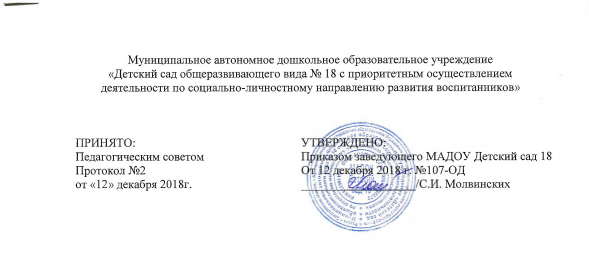 